令和４年度パーラメンタリーディベート事前学習会令和５年１月８日実施１　概要令和５年１月８日（日）静岡県総合教育センターにて、「パーラメンタリーディベート学習会」が開かれました。高校生は15校から98人の参加がありました。【令和４年度の参加校】三島北、吉原、清水東、静岡東、藤枝東、浜松北、浜松西、浜松湖南、浜松江之島、不二聖心、星陵、常葉橘、静岡雙葉、藤枝明誠、浜松開誠館タイムテーブル　※今年度は、試合方式や議論の構築、反論方法についての基礎を学ぶレクチャー初級に29名、経験者向け中級に69名の生徒の参加がありました（先生方に　は自由に見て回っていただきました。）。２　各レクチャー[内容はほんの一部です。]３　練習試合　　８つの研修室に分かれて、各校１チームずつ出てもらい、"THW ban all religious organizations to conduct any financial transaction with their believers including donation and sales of goods / services."というモーションで練習試合を行いました。試合に参加しない生徒は、講師による簡単なmotion解説を学んだあと、練習試合の観戦をしました。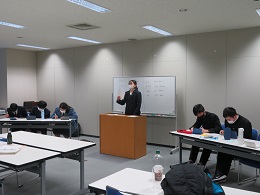 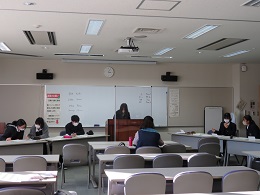 ９：00～受付受付受付９:30～９:50開会式（大研修室）開会式（大研修室）開会式（大研修室）１９:55～12:05レクチャー①初級（大研修室）レクチャー①中級Ａ（第一会議室）レクチャー①中級Ｂ（研修室10）２12:45～13:45レクチャー②初級（大研修室）レクチャー②中級Ａ（第一会議室）レクチャー②中級Ｂ（研修室10）13:55～14:05Motion発表Motion発表Motion発表３14:25～15:35練習試合（８つの研修室）練習試合（８つの研修室）練習試合（８つの研修室）15:30～15:45閉会式（大研修室）閉会式（大研修室）閉会式（大研修室）【レクチャー（初級）】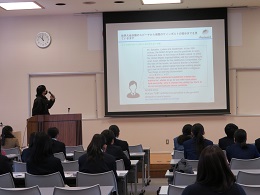 ・ディベートの方法を学習すると「相手の話の論理構造と言いたいことを素早く理解する」ようになり、「相手の話を踏まえて、自分の話の方がよりよいことを伝える」ことができるようになる。・学ぶことに「話し方」「立論」「反論」がある。・話し方の基本は、AREAである。AREAを伝って主張する練習を行った。・サインポストを作る練習を行った。　（This Ｈouse would legalize organ transplant for profit.など）・議論のコンセンサス部分を探す練習を行った。【レクチャー（中級Ａ）】・ディベートの後半に大切になってくるEngagementとWhip（３人目のスピーカー）の役割について学習した。EngagementとはRebuttal（反論）・Comparison（比較）・Pointing Out（指摘）といった相手の議論への対処のことであり、生徒たちは例題論題に対して具体的に反論を考え発表し、講師からのフィードバックや解説を聞いて学んだ。午後には、Whipの役割を取り上げ、Comparison（比較）の重要性やBurden of Proof（証明責任）に基づいてクラッシュポイントを挙げて、これまでの議論をsummarize（要約）する方法を学んだ。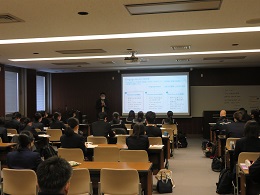 【レクチャー（中級Ｂ）】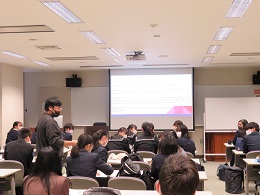 ・生徒は、AREAを取り入れた立論の基本構成と、それをより効果的にするためにインパクトをどう高めるのか、そして反論に必要な表現やパターンを学んだ。多くの例題について、実際に立論、反論を短時間でチームで考え発表する中で、他の生徒の発表からも刺激を受け、実践的なディベートの手法を身に付けることができた。